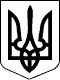 63 СЕСІЯ  ЩАСЛИВЦЕВСЬКОЇ СІЛЬСЬКОЇ РАДИ7 СКЛИКАННЯРІШЕННЯ27.04.2018 р.                                        с. Щасливцеве                                 №1016Про присвоєння адреси земельній ділянці розташованій в с. Генічеська Гірка та внесення змін до її договору оренди з ФОП ***Розглянувши заяву Фізичної особи-підприємця ***(номер облікової картки платника податків - ***) щодо впорядкування адреси земельної ділянки, внесення змін до договору оренди земельної ділянки укладеного з попереднім власником, у тому числі зменшення розміру орендної плати, та надані документи, враховуючі що на земельну ділянку з кадастровим номером 6522186500:11:007:0175, Щасливцевською сільською радою у встановленому законом порядку зареєстровано право комунальної власності (проведено переведення права власності від держави до територіальної громади відповідно до Витягу з Державного реєстру речових прав на нерухоме майно від 07.07.2017 р. індексний номер***, номер запису про право власності - ***) та той факт що з часу укладання договору оренди земельної ділянки законодавчо змінилися його обов'язкові умови, керуючись Постановою Кабінету Міністрів України №*** від 03.03.2014 р. "Про затвердження Типового договору оренди землі" (з відповідними змінами) та приписами Закону України "Про оренду землі", Земельного кодексу України, Податкового кодексу України, ст. 26 Закону України "Про місцеве самоврядування в Україні", сесія Щасливцевської сільської ради ВИРІШИЛА:1. Земельній ділянці з кадастровим номером 6522186500:11:005:0144, площею ., код цільового призначення 07.01. (для будівництва та обслуговування об’єктів рекреаційного призначення) що знаходиться у користуванні Фізичної особи-підприємця *** (номер облікової картки платника податків - ***) на підставі договору оренди землі присвоїти адресу - вул. Набережна, *** в селі Генічеська Гірка Генічеського району Херсонської області.2. Відмовити Фізичній особі-підприємцю *** (номер облікової картки платника податків - ***) у зменшені орендної плати за користування (оренду) земельної ділянки з кадастровим номером 6522186500:11:005:0144 до рівня 3 відсотків від її нормативної грошової оцінки в зв'язку з ти що таке зменшення не відповідає інтересам Щасливцевської сільської ради та призведе до зменшення надходжень до сільського бюджету.3. Внести зміни до Договору оренди землі від 17.10.2008 р., зареєстрованого у Генічеському районному окрузі Херсонська регіональна філія ДП "Центр ДЗК" про що у Державному реєстрі земель вчинено запис від 14.11.2008 р. за №*** (сторона орендар у Договорі Фізична особа-підприємець *** (номер облікової картки платника податків - ***)) змінивши у ньому:- Сторону орендодавця з Генічеської райдержадміністрації на Щасливцевську сільську раду;- внести до нього інщі зміни щодо приведення його умов до актуального стану (адреса, кадастровий номер, умови сплати орендної плати та інщі) і вимог діючого законодавства, у тому числі Постанови Кабінету Міністрів України №*** від 03.03.2014 р. "Про затвердження Типового договору оренди землі" (з відповідними змінами).4. Доручити сільському голові Плохушко В.О. на виконання цього рішення укласти відповідну додаткову угоду до Договору оренди землі зазначеного у пункті 3 цього рішення.5. Контроль за виконанням цього рішення покласти на Постійну комісію Щасливцевської сільської ради з питань регулювання земельних відносин та охорони навколишнього середовища.Сільський голова                                                      В.О. Плохушко